INFORMACION PRESUPUESTARIA POR DEPENDENCIA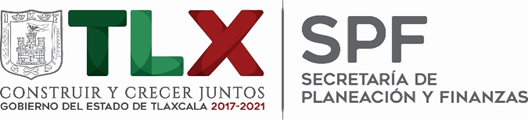 ESTADO DE PRESUPUESTO EJERCIDO POR PARTIDA 2021ESTADO DE PRESUPUESTO EJERCIDO POR PARTIDA 2021ESTADO DE PRESUPUESTO EJERCIDO POR PARTIDA 2021ESTADO DE PRESUPUESTO EJERCIDO POR PARTIDA 2021ESTADO DE PRESUPUESTO EJERCIDO POR PARTIDA 2021ESTADO DE PRESUPUESTO EJERCIDO POR PARTIDA 2021DEPENDENCIA O ENTIDADDEPENDENCIA O ENTIDAD14. SECRETARÍA DE EDUCACIÓN PÚBLICA DEL ESTADO14. SECRETARÍA DE EDUCACIÓN PÚBLICA DEL ESTADO14. SECRETARÍA DE EDUCACIÓN PÚBLICA DEL ESTADO14. SECRETARÍA DE EDUCACIÓN PÚBLICA DEL ESTADO14. SECRETARÍA DE EDUCACIÓN PÚBLICA DEL ESTADO14. SECRETARÍA DE EDUCACIÓN PÚBLICA DEL ESTADOPARTIDACONCEPTOAPROBADOMODIFICADODEVENGADOEJERCIDOPRIMER TRIMESTRESEGUNDO TRIMESTREPARTIDACONCEPTOAPROBADOMODIFICADODEVENGADOEJERCIDOPRIMER TRIMESTRESEGUNDO TRIMESTRE1000SERVICIOS PERSONALES1131SUELDOS A FUNCIONARIOS960,000.002,031,429.091,551,429.091,551,429.09911,313.99640,115.101132SUELDOS AL PERSONAL7,250,000.007,687,490.924,064,989.144,064,989.142,371,243.591,693,745.551133SUELDOS A TRABAJADORES39,350,000.0041,428,357.4621,928,357.4621,928,357.4612,778,187.119,150,170.351134SUELDOS INTERINOS490,000.00385,969.09146,703.94146,703.9459,915.1386,788.811135 SUELDOS AL MAGISTERIO292,525,000.00296,797,214.29140,581,560.98140,581,560.9888,457,968.3052,123,592.681211HONORARIOS ASIMILABLES A SALARIOS16,800,000.0015,944,593.687,173,025.687,173,025.684,143,902.553,029,123.131212ADICIONES A LOS HONORARIOS ASIMILABLES A SALARIOS0.006,264.806,264.806,264.806,264.800.001221 SUELDOS AL PERSONAL EVENTUAL120,000.002,045,906.351,985,906.351,985,906.35940,556.161,045,350.191222ADICIONES AL SUELDO DEL PERSONAL EVENTUAL2,010,000.002,242,386.731,042,386.731,042,386.73510,880.01531,506.721311PRIMA QUINQUENAL AL PERSONAL6,000.0045,795.2242,795.2242,795.2224,833.2717,961.951312PRIMA QUINQUENAL A TRABAJADORES346,000.00437,114.50263,114.50263,114.50153,065.50110,049.001313PRIMA QUINQUENAL AL MAGISTERIO1,200,000.001,794,860.591,194,860.591,194,860.59737,703.97457,156.621321PRIMA VACACIONAL A FUNCIONARIOS52,000.00149,289.83123,289.83123,289.83123,289.830.001322PRIMA VACACIONAL AL PERSONAL310,000.00327,774.48172,774.48172,774.48172,774.480.001323PRIMA VACACIONAL A TRABAJADORES2,000,000.002,102,619.991,102,619.991,102,619.991,102,387.90232.091324PRIMA VACACIONAL AL MAGISTERIO7,700,000.008,218,323.254,368,323.254,368,323.254,368,323.240.011325 PRIMA VACACIONAL AL PERSONAL EVENTUAL12,000.006,451.48451.48451.48451.480.001326GRATIFICACIÓN FIN DE AÑO FUNCIONARIOS240,000.00180,000.000.000.000.000.001327GRATIFICACIÓN FIN DE AÑO AL PERSONAL2,160,000.001,620,000.000.000.000.000.001328GRATIFICACIÓN FIN DE AÑO A TRABAJADORES4,680,000.003,510,000.000.000.000.000.001329 GRATIFICACIÓN FIN DE AÑO A MAGISTERIO31,800,000.0023,443,379.3079,264.2779,264.2773,136.946,127.331341COMPENSACIONES Y OTRAS PRESTACIONES A FUNCIONARIOS1,550,000.001,538,800.0074,550.0074,550.0033,800.0040,750.001342COMPENSACIONES AL PERSONAL13,650,000.009,856,611.37295,040.92295,040.92206,611.3788,429.551343COMPENSACIONES A TRABAJADORES16,480,000.0016,216,506.761,144,857.121,144,857.12663,560.02481,297.101344COMPENSACIONES A MAGISTERIO57,350,000.0055,192,805.62388,742.63388,742.63203,937.16184,805.471347BONO DE ACTUACIÓN A TRABAJADORES12,000.0010,000.000.000.000.000.001348COMPLEMENTO A FUNCIONARIOS DEL SECTOR EDUCATIVO85,000.00110,060.0068,060.0068,060.0039,852.0028,208.001349COMPLEMENTO AL PERSONAL DEL SECTOR EDUCATIVO2,580,000.002,664,339.611,337,207.411,337,207.41780,037.91557,169.50134A. COMPLEMENTO A TRABAJADORES DEL SECTOR EDUCATIVO14,850,000.0015,295,607.517,857,212.377,857,212.374,578,805.373,278,407.00134B COMPLEMENTO A INTERINOS DEL SECTOR EDUCATIVO87,000.0088,361.3546,361.3546,361.3518,707.8427,653.51134C COMPLEMENTO A MAGISTERIO101,864,000.00102,997,953.3548,794,482.4248,794,482.4230,825,081.3217,969,401.101441CUOTAS SEGURO DE VIDA A FUNCIONARIOS60,000.0060,000.000.000.000.000.001442CUOTAS SEGURO DE VIDA AL PERSONAL270,000.00270,000.000.000.000.000.001443CUOTAS SEGURO DE VIDA A TRABAJADORES1,500,000.001,500,000.000.000.000.000.001444 CUOTAS DE SEGURO DE VIDA AL MAGISTERIO7,000,000.007,000,000.000.000.000.000.001532 JUBILACIÓN A TRABAJADORES180,000.0030,000.0030,000.0030,000.000.0030,000.001533 JUBILACIÓN A MAGISTERIO180,000.0090,000.0090,000.0090,000.0030,000.0060,000.00154F PRESTACIONES CONTRACTUALES A FUNCIONARIOS DEL SECTOR EDUCATIVO574,000.001,291,970.761,014,970.761,014,970.76452,490.00562,480.76154GPRESTACIONES CONTRACTUALES AL PERSONAL DEL SECTOR EDUCATIVO2,190,000.002,270,732.001,161,159.191,161,159.19509,317.13651,842.06154HPRESTACIONES CONTRACTUALES A TRABAJADORES DEL SECTOR EDUCATIVO23,785,000.0021,513,147.196,777,383.556,777,383.552,974,178.403,803,205.15154IPRESTACIONES CONTRACTUALES A INTERINOS DEL SECTOR EDUCATIVO12,000.0010,364.502,551.502,551.501,032.751,518.75154JPRESTACIONES CONTRACTUALES A MAGISTERIO145,500,000.00143,837,667.3258,021,401.2858,021,401.2821,250,216.6136,771,184.67154KSERVICIO MÉDICO A FUNCIONARIOS165,000.00165,000.0027,833.9427,833.946,956.5120,877.43154L SERVICIO MEDICO AL PERSONAL2,400,000.002,400,000.001,319,844.901,319,844.90516,137.57803,707.33154MSERVICIO MÉDICO A TRABAJADORES18,500,000.0018,500,000.0010,965,725.8810,965,725.884,236,747.936,728,977.95154N SERVICIO MÉDICO MAGISTERIO60,000,000.0059,456,393.0832,455,947.4232,455,947.4214,798,404.2817,657,543.141591 CUOTAS DESPENSA A FUNCIONARIOS15,600.0015,765.106,941.356,941.354,065.102,876.251592 CUOTAS DESPENSA AL PERSONAL402,000.00404,343.40187,030.20187,030.20109,100.9577,929.251593 CUOTAS DESPENSA A TRABAJADORES5,900,000.005,943,334.303,052,963.553,052,963.551,779,109.151,273,854.401594 CUOTAS DESPENSA INTERINOS10,100.0012,132.909,132.909,132.903,696.655,436.251595 CUOTAS DESPENSA AL MAGISTERIO13,800,000.0014,687,915.387,605,241.967,605,241.964,629,549.132,975,692.831599 PERCEPCIÓN COMPLEMENTARIA FUNCIONARIOS595,000.001,994,324.001,694,324.001,694,324.001,003,313.60691,010.40159A PERCEPCIÓN COMPLEMENTARIA EMPLEADOS315,000.00724,159.48574,159.48574,159.48329,695.17244,464.31159B OTRAS PERCEPCIONES A FUNCIONARIOS70,000.00155,220.35113,958.54113,958.5440,060.0173,898.53159C OTRAS PERCEPCIONES AL PERSONAL600,000.00583,922.13248,118.81248,118.81117,749.93130,368.88159D OTRAS PERCEPCIONES A TRABAJADORES22,000,000.0024,609,248.8011,859,719.6311,859,719.636,057,152.515,802,567.12159E OTRAS PERCEPCIONES A INTERINOS216,000.00261,855.2677,655.2677,655.2644,644.0633,011.20159FAPORTACIÓN A PENSIONES DE FUNCIONARIOS209,500.00348,114.40256,290.41256,290.41118,025.07138,265.34159GAPORTACIÓN A PENSIONES DEL PERSONAL1,465,000.001,330,823.83670,723.15670,723.15304,874.14365,849.01159HAPORTACIÓN A PENSIONES POR TRABAJADORES7,605,000.007,515,862.253,794,404.493,794,404.491,723,103.752,071,300.74159IAPORTACIÓN A PENSIONES POR MAGISTERIO45,110,000.0047,520,026.7425,259,603.8225,259,603.8211,522,870.6313,736,733.19159S BONO FUNCIONARIOS DEL SECTOR EDUCATIVO15,000.0011,000.000.000.000.000.00159TBONO AL PERSONAL DEL SECTOR EDUCATIVO45,000.0045,000.000.000.000.000.00159U BONO A TRABAJADORES DEL SECTOR EDUCATIVO75,000.0075,000.000.000.000.000.00159V159V. BONO MAGISTERIO650,000.00650,000.000.000.000.000.00159W159W. VIATICOS MAGISTERIO1,050,000.001,041,306.48396,162.81396,162.81141,306.48254,856.331713 ESTÍMULOS AL MAGISTERIO3,480,000.003,762,303.731,811,646.081,811,646.081,152,303.73659,342.35TOTAL 1000  SERVICIOS PERSONALES TOTAL 1000  SERVICIOS PERSONALES 984,463,200.00984,463,200.00415,319,526.86415,319,526.86228,142,692.48187,176,834.382000MATERIALES Y SUMINISTROS2111MATERIALES, ÚTILES Y EQUIPOS MENORES DE OFICINA895,553.00895,553.00274,602.84274,602.840.00274,602.842121 MATERIALES Y ÚTILES DE IMPRESIÓN Y REPRODUCCIÓN111,000.00111,000.00974.00974.000.00974.002141MATERIALES, ÚTILES Y EQUIPOS MENORES DE TECNOLOGÍAS DE LA INFORMACIÓN Y COMUNICACIONES1,180,000.001,474,000.00452,505.56452,505.560.00452,505.562151 MATERIAL IMPRESO E INFORMACIÓN DIGITAL223,740.00218,010.0083,318.1683,318.160.0083,318.162161MATERIAL DE LIMPIEZA659,882.00659,882.00132,150.26132,150.260.00132,150.262171 MATERIALES Y ÚTILES DE ENSEÑANZA70,000.0070,000.000.000.000.000.002211PRODUCTOS ALIMENTICIOS PARA PERSONAS153,496.00142,595.5213,481.6013,481.600.0013,481.602391OTROS PRODUCTOS ADQUIRIDOS COMO MATERIA PRIMA392,448.00205,786.000.000.000.000.002461MATERIAL ELÉCTRICO Y ELECTRÓNICO101,500.00101,500.000.000.000.000.002471ARTÍCULOS METÁLICOS PARA LA CONSTRUCCIÓN263,710.00263,710.000.000.000.000.002521FERTILIZANTES, PESTICIDAS Y OTROS AGROQUÍMICOS69,887.0069,887.00204.62204.620.00204.622531MEDICINAS Y PRODUCTOS FARMACÉUTICOS5,000.005,000.000.000.000.000.002541MATERIALES, ACCESORIOS Y SUMINISTROS MÉDICOS160,000.00158,800.2225,016.6725,016.670.0025,016.672561FIBRAS SINTÉTICAS, HULES, PLÁSTICOS Y DERIVADOS318,252.00318,252.000.000.000.000.002611COMBUSTIBLES, LUBRICANTES Y ADITIVOS1,008,902.001,008,902.00186,175.68186,175.68109,792.0076,383.682711VESTUARIO Y UNIFORMES19,080.0017,870.960.000.000.000.002721PRENDAS DE SEGURIDAD Y PROTECCIÓN PERSONAL15,000.0015,000.000.000.000.000.002911HERRAMIENTAS MENORES87,122.0087,122.000.000.000.000.002941 REFACCIONES Y ACCESORIOS MENORES DE EQUIPO DE CÓMPUTO Y TECNOLOGÍAS DE LA INFORMACIÓN299,000.00298,980.350.000.000.000.002961REFACCIONES Y ACCESORIOS MENORES DE EQUIPO DE TRANSPORTE60,250.0060,250.0014,063.8914,063.890.0014,063.892991REFACCIONES Y OTROS ACCESORIOS MENORES DE OTROS BIENES MUEBLES5,000.005,000.000.000.000.000.00TOTAL 2000   MATERIALES Y SUMINISTROSTOTAL 2000   MATERIALES Y SUMINISTROS6,098,822.006,187,101.051,182,493.281,182,493.28109,792.001,072,701.283000SERVICIOS GENERALES3111ENERGÍA ELÉCTRICA105,000.00105,000.0027,865.0027,865.0013,995.0013,870.003131AGUA47,000.0047,000.000.000.000.000.003141TELEFONÍA TRADICIONAL53,040.0053,040.008,399.668,399.664,286.254,113.413171SERVICIOS DE ACCESO DE INTERNET, REDES Y PROCESAMIENTO DE INFORMACIÓN150,000.00150,000.0010,166.5210,166.525,083.265,083.263331SERVICIOS DE CONSULTORÍA ADMINISTRATIVA, PROCESOS, TÉCNICA Y EN TECNOLOGÍAS DE LA INFORMACIÓN215,000.00215,000.000.000.000.000.003341 SERVICIOS DE CAPACITACIÓN11,819,799.0011,819,799.002,659,544.532,659,544.53249,446.402,410,098.133361 SERVICIOS DE APOYO ADMINISTRATIVO, TRADUCCIÓN, FOTOCOPIADO E IMPRESIÓN204,600.00204,600.000.000.000.000.003391 SERVICIOS PROFESIONALES, CIENTÍFICOS Y TÉCNICOS INTEGRALES114,000.00114,000.000.000.000.000.003431SERVICIOS DE RECAUDACIÓN, TRASLADO Y CUSTODIA DE VALORES525.00525.0088.7488.7452.2036.543451SEGURO DE BIENES PATRIMONIALES95,000.0095,000.000.000.000.000.003481COMISIONES POR VENTAS3,675.003,675.00873.79873.79520.91352.883511CONSERVACIÓN Y MANTENIMIENTO MENOR DE INMUEBLES159,000.00159,000.000.000.000.000.003521INSTALACIÓN, REPARACIÓN Y MANTENIMIENTO DE MOBILIARIO Y EQUIPO DE ADMINISTRACIÓN, EDUCACIONAL Y RECREATIVO90,000.0077,000.000.000.000.000.003531INSTALACIÓN, REPARACIÓN Y MANTENIMIENTO DE EQUIPO DE CÓMPUTO Y TECNOLOGÍA DE LA INFORMACIÓN127,718.00110,000.000.000.000.000.003551REPARACIÓN Y MANTENIMIENTO DE EQUIPO DE TRANSPORTE118,319.00118,319.0011,052.9711,052.970.0011,052.973571INSTALACIÓN, REPARACIÓN Y MANTENIMIENTO DE MAQUINARIA, OTROS EQUIPOS Y HERRAMIENTA30,000.0020,000.000.000.000.000.003591SERVICIOS DE JARDINERÍA Y FUMIGACIÓN84,000.0084,000.0013,998.5913,998.590.0013,998.593631SERVICIOS DE CREATIVIDAD, PREPRODUCCIÓN Y PRODUCCIÓN DE PUBLICIDAD, EXCEPTO INTERNET50,000.000.000.000.000.000.003821GASTOS DE ORDEN SOCIAL Y CULTURAL3,211,156.002,917,156.0019,998.4019,998.400.0019,998.403921IMPUESTOS Y DERECHOS                     7,000.00                      7,000.00                   2,761.00 2,761.000.002,761.00TOTAL 3000  SERVICIOS GENERALESTOTAL 3000  SERVICIOS GENERALES16,684,832.0016,300,114.002,754,749.202,754,749.20273,384.022,481,365.184000TRANSFERENCIAS, ASIGNACIONES, SUBSIDIOS Y OTRAS AYUDAS 4111ASIGNACIONES PRESUPUESTARIAS AL PODER EJECUTIVO       82,004,459.00        82,004,459.00 0.000.000.000.00TOTAL 4000  TRANSFERENCIAS, ASIGNACIONES, SUBSIDIOS Y OTRAS AYUDAS TOTAL 4000  TRANSFERENCIAS, ASIGNACIONES, SUBSIDIOS Y OTRAS AYUDAS 82,004,459.0082,004,459.000.000.000.000.005000BINES MUEBLES ,INMUEBLES E INTANGIBLES.5151 EQUIPO DE CÓMPUTO Y DE TECNOLOGÍAS DE LA INFORMACIÓN31,000.00                  31,000.00 0.000.000.000.005411 VEHÍCULOS Y EQUIPO TERRESTRE0.00545,900.00545,900.00545,900.000.00545,900.00TOTAL 5000 BINES MUEBLES ,INMUEBLES E INTANGIBLES.TOTAL 5000 BINES MUEBLES ,INMUEBLES E INTANGIBLES.31,000.00576,900.00545,900.00545,900.000.00545,900.00TOTAL  SECRETARIÍA DE EDUCACIÓN PÚBLICATOTAL  SECRETARIÍA DE EDUCACIÓN PÚBLICA1,089,282,313.001,089,531,774.05419,802,669.34419,802,669.34228,525,868.50191,276,800.84